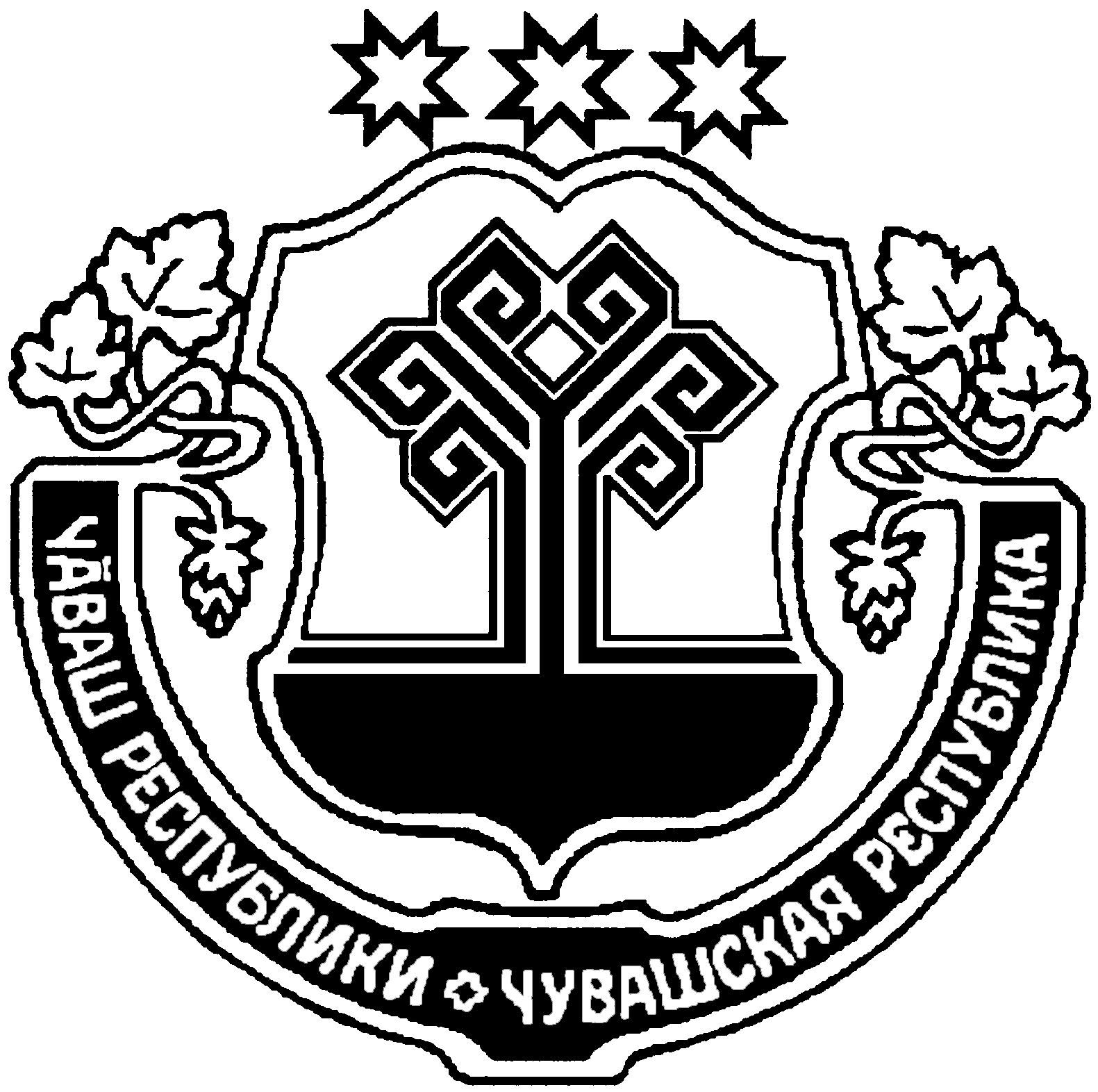 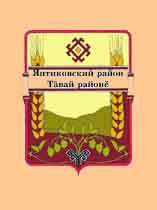 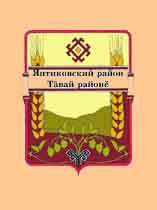 В номере:  	Информация прокуратуры Янтиковского района1. Законом установлено право мужчин, одиноко воспитывающих детей, на дополнительные меры господдержки2. Административная ответственность за курение в общественных местах3. Установлен срок предоставления кредитными организациями информации в правоохранительные органы4. С 18 мая 2022 года установлены правила выплаты присяжным заседателям компенсационного вознагражденияЗаконом установлено право мужчин, одиноко воспитывающих детей, на дополнительные меры господдержкиФедеральным  законом  от  30.04.2022  №  116-ФЗ  "О  внесении  изменений  в отдельные законодательные акты Российской Федерации" установлено право мужчин, одиноко воспитывающих детей, на дополнительные меры господдержки.Право  на  дополнительные  меры  государственной  поддержки  с  1  мая  2022  г. распространено на мужчин:- являющихся  отцами  (усыновителями)  второго,  третьего  ребенка  или последующих детей, рожденных после 1января 2007 года;- являющихся отцами  (усыновителями)  первого  ребенка, рожденного после 1 января 2020 года.Данное право возникает в случае смерти женщины, не являющейся гражданкой Российской Федерации, родившей указанных детей, либо объявления ее умершей.Кроме того, законом предусматривается переход права на дополнительные меры господдержки  к  детям  в  равных  долях,  в  частности  в  случае  смерти  мужчины, лишения  его  родительских  прав,  совершения  в  отношении  своего  ребенка  (детей) умышленного преступления.Административная ответственность за курение в общественных местахВ  соответствии  с  ч.  1  ст.  6.24  Кодекса  Российской  Федерации  об административных   правонарушениях   нарушение   установленного федеральным   законом   запрета   курения   табака,   потребления никотин содержащей продукции или использования кальянов на отдельных территориях,  в  помещениях  и  на  объектах влечет  наложение административного  штрафа  на  граждан  в  размере  от  пятисот  до  одной тысячи пятисот рублей. Согласно  ч.  2  ст.  6.24  Кодекса  Российской  Федерации  об административных   правонарушениях   нарушение   установленного федеральным   законом   запрета   курения   табака,   потребления никотин содержащей  продукции  или  использования  кальянов  на  детских площадках влечет  наложение  административного  штрафа  на  граждан  в размере от двух тысяч до трех тысяч рублей. Административная  ответственность  за  несоблюдение  требований  к знаку о запрете курения табака, потребления никотин содержащей продукции или использования кальянов, обозначающему территории, здания и объекты, где  курение  табака,  потребление  никотин содержащей  продукции  или использование  кальянов  запрещено,  предусмотрена  ст.  6.25  КоАП  РФ  и влечет наложение административного штрафа на должностных лиц в размере от десяти тысяч до двадцати тысяч рублей, на юридических лиц от тридцати тысяч до шестидесяти тысяч рублей. В соответствии с ч. 2 ст. 6.25 КоАП РФ несоблюдение требований к выделению  и  оснащению  специальных  мест  на  открытом  воздухе  для курения  табака,  потребления  никотин содержащей  продукции  или использования кальянов, либо выделению и оборудованию изолированных помещений для курения табака, потребления никотин содержащей продукции или использования кальянов влечет наложение административного штрафа на должностных лиц в размере от двадцати тысяч до тридцати тысяч рублей, на юридических лиц от пятидесяти тысяч до восьмидесяти тысяч рублей. Неисполнение индивидуальным предпринимателем или юридическим лицом обязанностей по контролю за соблюдением норм законодательства в сфере охраны здоровья граждан и воздействия окружающего табачного дыма и  последствий  потребления  табака  и  потребления  никотин содержащей продукции на территориях и помещениях, используемых для осуществления своей  деятельности,  в  соответствии  с  ч.  3  ст.  6.25  КоАП  РФ  влечет наложение   административного   штрафа   на   индивидуальных предпринимателей в размере от тридцати тысяч до сорока тысяч рублей, на юридических лиц от шестидесяти тысяч до девяноста тысяч рублей. Установлен срок предоставления кредитными организациями информации в правоохранительные органыДля банков установлен срок передачи в правоохранительные органы справок по счетам клиентов.С 12 апреля 2022 года кредитные организации должны предоставлять информацию  о  клиентах  органам,  которые  ведут  оперативно-розыскную деятельность,  не  позже  10  рабочих  дней  с  даты  получения  судебного решения. Ранее срок определен не был. Указанные  требования  установлены  Федеральным  законом  от 01.04.2022 № 77 - ФЗ «О внесении изменений в статью 26 Федерального закона «О банках и банковской деятельности» и статью 9 Федерального закона «Об оперативно-розыскной деятельности».С 18 мая 2022 года установлены правила выплаты присяжным заседателям компенсационного вознагражденияКонституцией  Российской  Федерации  определено  право  граждан участвовать в отправлении правосудия (ч. 5 ст. 32).Одной из форм такого участия в уголовном судопроизводстве является институт присяжных заседателей (ч. 2 ст. 47, ч. 4 ст. 123).Статьей 8 ФКЗ от 31.12.1996 No1 – ФЗ «О судебной системе Российской Федерации»  предусмотрено,  что  за  время  участия  в  осуществлении правосудия  присяжным  и  арбитражным  заседателям  выплачивается вознаграждение из федерального бюджета.Постановлением  Правительства  Российской  Федерации  от 29.04.2022 № 783устанавливается  порядок  выплаты  компенсационного вознаграждения  присяжным  заседателям  федеральных  судов  общей юрисдикции, исполняющим обязанности по осуществлению правосудия.Для  выплаты  вознаграждения  присяжному  заседателю  необходимо представить в суд, рассматривающий дело, справку с места его основной работы, содержащую сведения о среднем заработке.В случае согласия присяжного заседателя получать вознаграждение на банковский счет ему необходимо представить информацию о реквизитах счета.Выплата  вознаграждения  осуществляется  по  месту  нахождения финансовой  службы  соответствующего  суда  или  перечисляется на банковский  счет  присяжного  заседателя  не  позднее  25  рабочих  дней, следующих  за  днем  получения  финансовой  службой  от  суда, рассматривающего дело, необходимых документов. Информационное издание «ВестникШимкусского сельского поселенияЯнтиковского района»429294, с. Шимкусы,ул. Коммунистическая,4E-mail: sao-shimkusi@cap.ruучредитель:муниципальное образование – Шимкусское сельское поселение Янтиковского районаГл. редакторЛ.И. КонстантиноваТираж   20   экз.Объем 1 п.л. Формат А 4Бесплатно